MINISTÉRIO DA ECONOMIA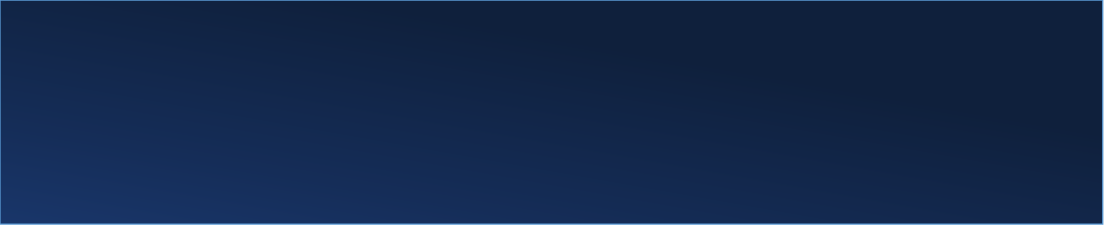 GUIA PARA ELABORAÇÃO DO PLANO DE DESENVOLVIMENTO DE PESSOASSETEMBRO/2019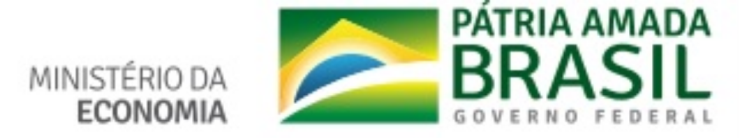 Ministro da Economia PAULO ROBERTO NUNES GUEDES Secretário Especial de Desburocratização, Gestão e Governo DigitalPAULO SPENCER UEBELSecretário de Gestão e Desempenho de Pessoal WAGNER LENHARTDiretora do Departamento de Carreiras e Desenvolvimento de Pessoas FLAVIA NASSER GOULARTCoordenador-Geral de Desenvolvimento e Gestão de Desempenho EDUARDO VIANA ALMASElaboração Carlos Eduardo Penante d’Avila UchôaRevisão e Formatação Andréia Batista da Costa SouzaAndrea Maria RampaniVersão 1Sumário1. DISPOSIÇÕES GERAIS1.1. INTRODUÇÃO Existem várias formas corretas de se identificar as necessidades de desenvolvimento. De forma geral, quanto mais preciso o resultado desejado, maior o trabalho necessário. Diante disso, o modelo apresentado no presente Guia descreve um roteiro cuja implementação é possível em toda a Administração Pública federal, pois adapta-se ao grau de maturidade em gestão de pessoas de qualquer órgão ou entidade e aos recursos disponíveis. De forma objetiva, se o que se deseja é proporcionar ações de desenvolvimento aos servidores conforme a sua necessidade, deve-se, inicialmente, identificar essas necessidades de desenvolvimento. Assim, embora continue sendo um caminho possível, deixa de ser imprescindível o mapeamento e a avaliação de competências, processo mais demorado, que exige maior maturidade em gestão de pessoas e maior quantidade de recursos. Com o roteiro ora proposto, almeja-se tornar mais simples, mas não menos eficaz, o trabalho dos gestores da Administração Pública federal para programar ações de desenvolvimento (capacitações) a serem realizadas por servidores de suas equipes. Objetiva-se, ainda, reduzir o desvio hoje existente (muitas vezes gigantesco) entre as necessidades de negócio e as ações realizadas para o desenvolvimento dos servidores. Propõe-se, assim, simplificar o processo utilizado para identificar, dentre tanto que pode ser feito, quais as capacitações mais prioritárias que os servidores de uma equipe deveriam participar a fim de gerar ganhos em processos e entregas para a sociedade. E o primeiro passo passa pela simplificação, pela objetividade e pela redução do uso de termos, expressões, técnicas e metodologias cujo domínio se restringe aos profissionais de gestão de pessoas.Embora o Planejamento Estratégico tenha o patrocínio da alta direção, ele é um recurso a ser assimilado e utilizado pela organização como um todo. O Planejamento estratégico, quando bem definido, ajuda cada pessoa da organização a compreender seu papel, sua posição e importância para o alcance dos objetivos institucionais.1.2 OBJETIVOSO presente Guia se destina aos gestores e servidores dos órgãos e entidades integrantes da administração pública federal direta, fundacional e autárquica. Seus principais objetivos são:tornar a elaboração do Plano de Desenvolvimento de Pessoas uma tarefa objetiva, simples e passível de ser realizada e conferida por qualquer servidor, independentemente de sua experiência prévia com o tema gestão de pessoas; auxiliar as unidades de gestão de pessoas dos órgãos integrantes do SIPEC a orientarem os servidores de sua organização durante a elaboração do Plano de Desenvolvimento de Pessoas – PDP;ensinar com objetividade e linguagem simples e acessível, qualquer servidor a conduzir um processo de identificação de necessidades de desenvolvimento.2. O PREENCHIMENTO DO PLANO DE DESENVOLVIMENTO DE PESSOASPara solicitar acesso e vinculação como Representante PDP do órgão/entidade no Sistema SIPEC, a autoridade máxima da unidade de gestão de pessoas do órgão/entidade deve abrir um chamado na Central SIPEC (https://www.servidor.gov.br/central-sipec) informando os seguintes dados:nome completo da autoridade máxima da unidade de gestão de pessoas;nome completo do servidor a ser cadastrado;CPF do servidor;telefone com DDD do servidor a ser cadastrado;e-mail institucional do servidor a ser cadastrado;e-mail secundário do servidor a ser cadastrado; e nome completo do órgão ou entidade.Cada órgão ou entidade tem autonomia para estabelecer a sua estratégia para a construção do Plano de Desenvolvimento de Pessoas, sempre consultando as unidades e os servidores, bem como buscando o impacto nos objetivos estratégicos do órgão. A seguir, resumo da fase de elaboração.ETAPA A – ELABORAÇÃOA unidade de gestão de pessoas de cada órgão ou entidade poderá preencher o PDP, via Sistema SIPEC, com as necessidades de desenvolvimento dos servidores.A utilização do modelo de gestão por competências é preferencial, mas não obrigatório. O importante é identificar a necessidade a ser atendida e alinhar a ação de desenvolvimento que atenderá aquela necessidade aos objetivos estratégicos do órgão ou entidade.Assim o PDP poderá ser elaborado de forma: Centralizada: A elaboração pode ser feita de maneira centralizada pela unidade de gestão de pessoas do órgão ou entidade, ou seja, a unidade de gestão de pessoas consulta e analisa as necessidades de cada unidade e faz os lançamentos no Sistema SIPEC;Descentralizada: A elaboração pode ser feita de maneira descentralizada pelo órgão ou entidade, ou seja, a unidade de gestão de pessoas solicita que cada unidade analise suas necessidades, recolhe as informações, consolida os dados e lança no Sistema SIPEC.ETAPA B – LANÇAMENTO DO SISTEMA SIPECLançamento Centralizado na unidade de gestão de pessoas: A unidade de gestão de pessoas lança no Sistema SIPEC as necessidades consolidadas de todo seu órgão ou entidade, complementando e ajustando as informações e informando as ações de desenvolvimento transversais e não transversais.Lançamento Descentralizado da unidade de gestão de pessoas: Vale ressaltar que a possibilidade de preenchimento descentralizado só estará disponível no sistema para o PDP 2020/2021. Assim, neste primeiro ano o PDP deverá ser preenchido no sistema pela unidade de gestão de pessoas do órgão/entidade.Ao entrar no sistema, o servidor informará seu CPF e a senha de acesso do SIGAC. No caso de dúvidas, o servidor poderá entrar em contato com a Central SIPEC por meio do Portal do Servidor: https://www.servidor.gov.br/central-sipec.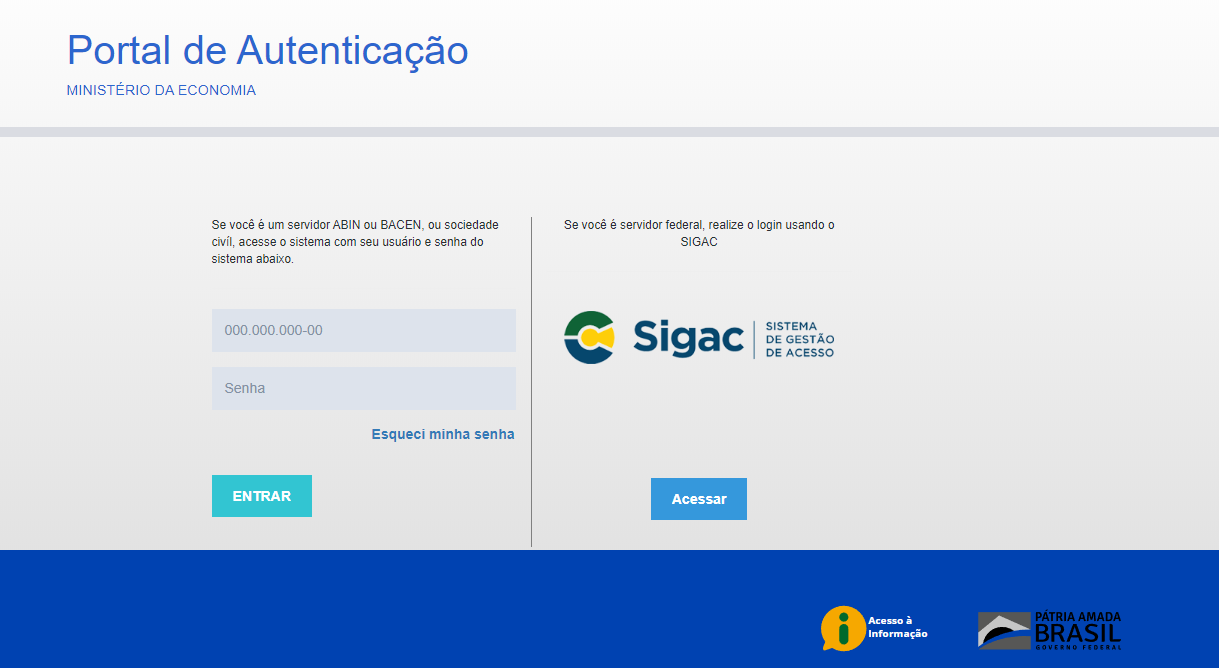 	Após preencher com seus dados aparecerá a seguinte opção: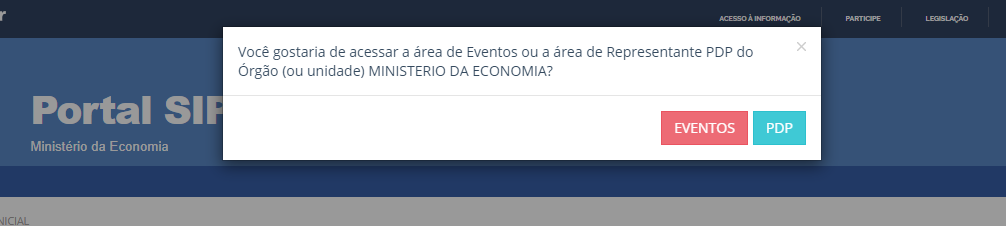 	Deverá ser selecionada a opção “PDP”. Repare que o sistema já irá direcionar para o órgão ao qual o servidor está vinculado.	Em seguida, surgirá a seguinte tela: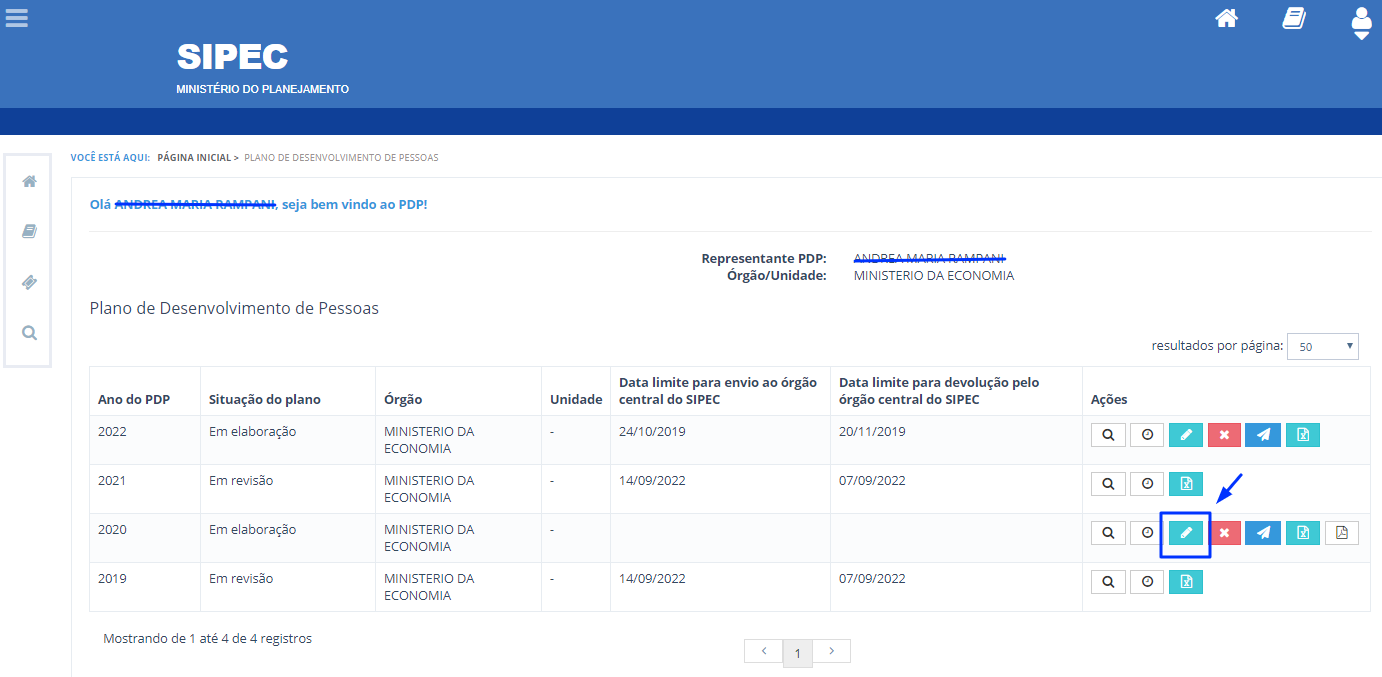 	Confira se está correto o nome do servidor que efetuará o cadastro e o órgão e entidade a qual ele pertence.Deverá ser escolhido no ano correspondente ao preenchimento, a opção “Gerenciar itens de necessidade”. Aparecerá a lista de necessidades: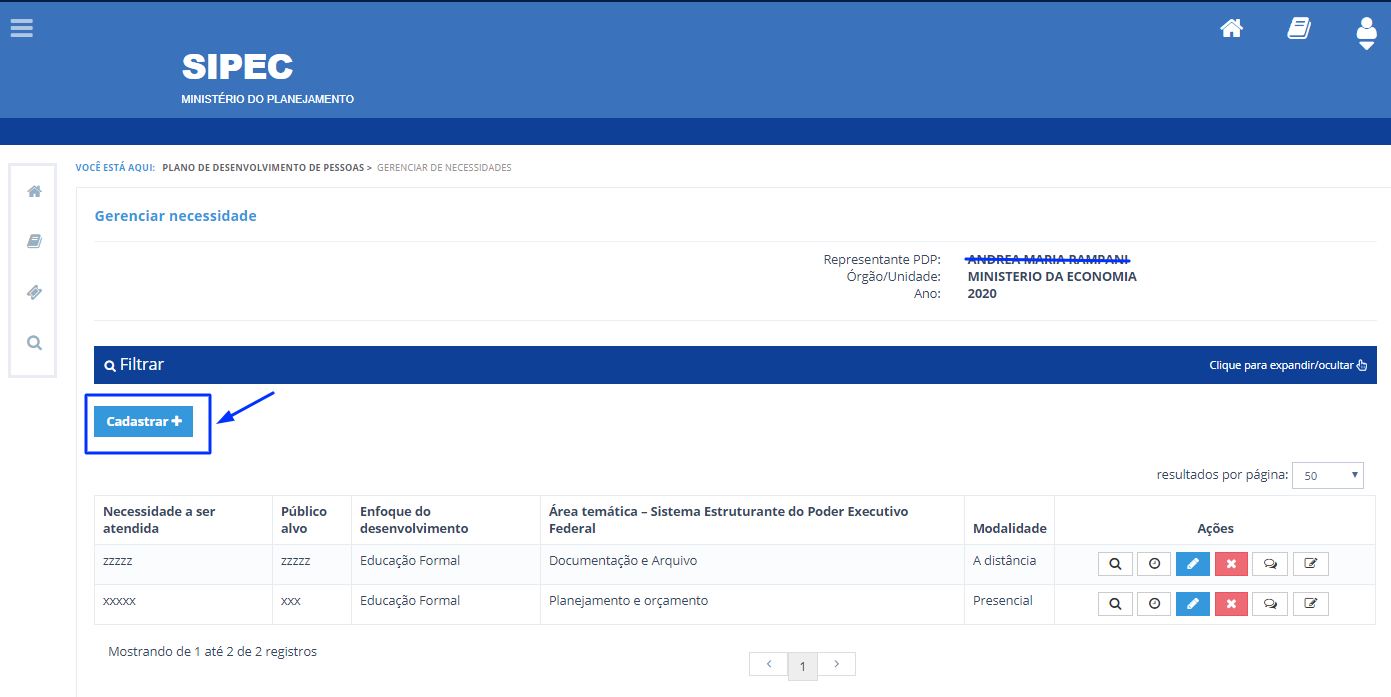 	Para cadastrar uma nova necessidade deverá ser selecionada o ícone “Cadastra +”. Para visualizar ou alterar necessidades já cadastradas, basta clicar na necessidade.	Após clicar em “Cadastrar+” será apresentada a seguinte tela: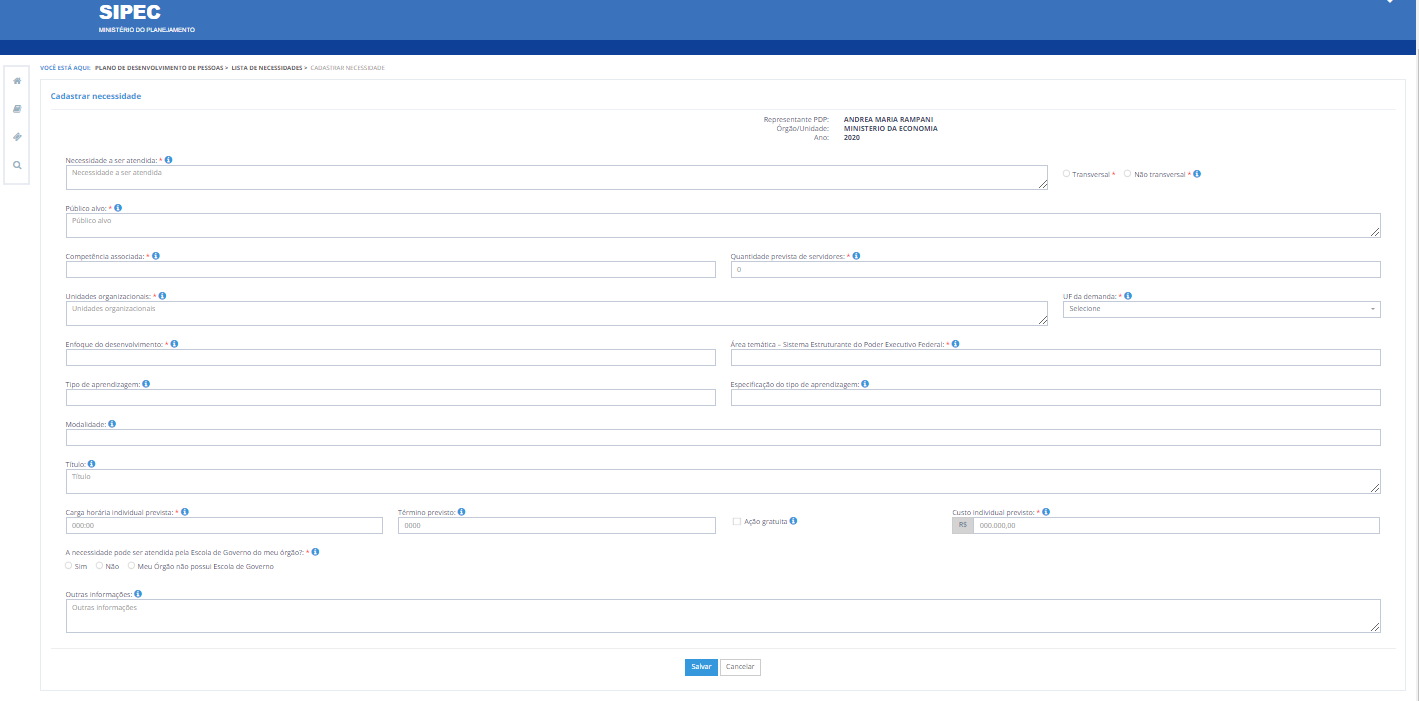 O preenchimento do PDP deve seguir as orientações a seguir:NECESSIDADE A SER ATENDIDADescreva a melhoria necessária para as atividades, processos e/ou desempenho, considerando sempre o alcance dos objetivos estratégicos do órgão ou entidade. O que precisa ser melhorado, ampliado?A partir de agora, importa o que é necessário desenvolver, e deixa de ser importante o nome do curso. 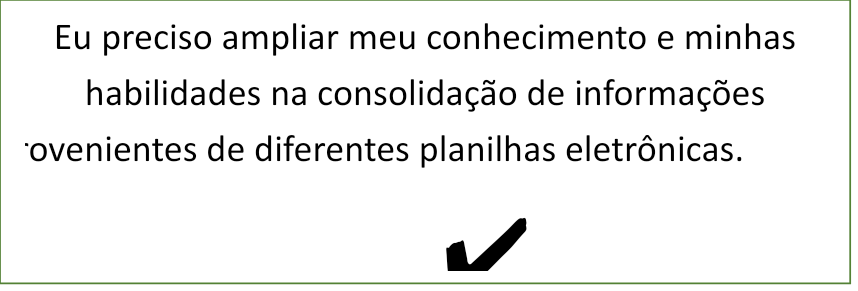 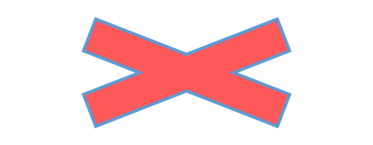 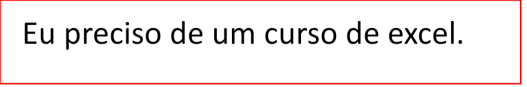 Deve-se compreender que cada necessidade pode demandar várias capacitações de mesma natureza ou de diferentes naturezas para ser atendida, a depender de sua complexidade e dos diferentes públicos-alvo envolvidos.Trata-se de um campo cuja precisão no preenchimento é chave para o planejamento de capacitações. O capítulo 4 detalha várias metodologias para seu preenchimento e o anexo II contém dezenas de exemplos de preenchimento. A utilização desses exemplos padronizados, caso seja possível, facilita análises futuras.AÇÃO TRANSVERSAL/AÇÃO NÃO TRANSVERSALSelecione a opção se a necessidade listada é ou não transversal (comum) às unidades do órgão/entidade.PÚBLICO-ALVOInforme a qual público devem se destinar as ações de desenvolvimento a fim de atender às necessidades descritas.Veja no anexo III exemplos de planos preenchidos.COMPETÊNCIA ASSOCIADAQual dentre as competências listadas possui maior potencial para atender as necessidades apontadas? Selecione uma ou mais competências associadas ao desenvolvimento requerido. Este campo é importante para fins de agrupamento e classificação de necessidades e capacitações.Aparecerão as seguintes opções para seleção: Articulação, Autocontrole, Autocrítica, Comunicação eficaz, Condução de mudanças, Condução de equipes, Delegação, Desenvolvimento de equipes, Devolutiva (feedback), Empatia, Engajamento (inspirar pessoas), Flexibilidade, Gerenciamento de equipes, Gestão de conflitos, Inovação, Negociação, Orientação por resultados, Processo decisório, Relacionamento interpessoal, Representação institucional, Ensino, pesquisa e/ou extensão, Técnica/específica do cargo, Normativa/legal, Aplicativos e sistemas, Visão sistêmica, Saúde e segurança do trabalho, Sustentabilidade e OutrasQUANTIDADE PREVISTA DE SERVIDORESInforme a quantidade de servidores prevista para serem contemplados pelas capacitações que objetivam atender à necessidade de desenvolvimento.A quantidade informada não precisa ser exata. Variações de 20% ou maiores são perfeitamente aceitáveis. Não se trata de um compromisso, mas de um planejamento.UNIDADES ORGANIZACIONAISInforme as unidades organizacionais onde atuam os servidores que compõem o público-alvo informado.Devem ser informadas apenas as siglas, seguindo o seguinte modelo:UF DA DEMANDASelecione a unidade da federação demandante da necessidade descrita.ENFOQUE DO DESENVOLVIMENTOSelecione a opção que melhor representa o enfoque da ação de desenvolvimento a ser ofertada. As seguintes opções são disponíveis: a) aprimoramento técnico: quando o foco é o aprendizado relacionado a um instrumento, uma técnica, metodologia, ferramenta, norma, sistema, etc.b) educação formal: ensino fundamental, médio, graduação, pós-graduação, etc.c) comportamental, gerencial ou liderança: quando o foco é o aprimoramento de uma ou mais características comportamentais ou gerenciais.d) ingresso no serviço públicoe) preparação para aposentadoriaf) atividade de extensão: quando o foco é o aprendizado ou aprimoramento de uma competência ou característica, mas cuja aplicação no trabalho não é imediata ou direta.ÁREA TEMÁTICA – SISTEMA ESTRUTURADOR DO PODER EXECUTIVO FEDERALAs opções representam os sistemas estruturadores do Poder Executivo Federal, de que trata o artigo 30 do Decreto-Lei nº 200, de 25 de fevereiro de 1967. A necessidade apontada refere-se a qual sistema estruturador? Se não se referir a qualquer sistema estruturador, selecione a opção “outra – o tema do desenvolvimento não é atualmente coberto por sistema estruturador da administração”.Aparecerão as seguintes opções de seleção:Gestão, organização e inovação institucional, Planejamento e orçamento, Serviços gerais (logística), Documentação e Arquivo, Custos, Administração financeira, Contabilidade, Gestão de pessoas, Tecnologia da Informação e comunicação, Controle Interno, Ouvidoria, Transparência e controle social, Correição, Comunicação, Ética, Outra - o tema do desenvolvimento não e atualmente coberto por sistema estruturante da administração. TIPO DE APRENDIZAGEMSão opções para o preenchimento desse campo: aprendizagem prática, evento de capacitação, educação formal e educação informal.A aprendizagem prática pode compreender a aprendizagem em serviço, um intercâmbio ou um estudo em grupo. Um evento de capacitação pode ser um curso, oficina, palestra, seminário, fórum, congresso, conferência, seminário, palestra, workshop, simpósio, semana, jornada, convenção, colóquio, dentre outras modalidades similares de eventos.A educação formal contempla os ensinos fundamental, médio, médio profissionalizante, superior, aperfeiçoamento, especialização, mestrado, doutorado e pós-doutorado.É importante perceber que uma necessidade de desenvolvimento pode demandar a realização de várias ações: por exemplo: cursos, intercâmbios, participação em grupos de estudos, etc. Se este for o caso, cadastre novamente a mesma necessidade, repita o preenchimento dos demais campos e, no “Tipo de Aprendizagem”, selecione uma nova opção.Veja as opções:Aprendizagem prática, Evento de Capacitação, Educação Formal ou "branco"ESPECIFICAÇÃO DO TIPO DE APRENDIZAGEMConforme o tipo de aprendizagem selecionado, opções diferentes serão disponibilizadas. Selecione a opção que melhor deverá atender à necessidade apontada.São elas:1. Aprendizagem prática: 1.a) aprendizagem em serviço, 1.b) estágio, 1.c) intercâmbio, 1.d) estudo em grupo;2. Evento de capacitação: 2.a) curso, 2.b) oficina, 2.c) palestra, 2.d) seminário, 2.e) fórum, 2.f) congresso, 2.h) seminário, 2.h) workshop, 2.i) simpósio, 2.j) semana, 2.k) jornada, 2.l) convenção, 2.m) colóquio, 2.n) outras modalidades similares de eventos;3. Educação formal: 3.a) ensino fundamental, 3.b) ensino médio, 3.c) ensino profissionalizante, 3.d) ensino superior, 3.e) especialização, 3.f) mestrado, 3.g) doutorado, 3.h) pós - doutoradoMODALIDADEPreencha apenas se já souber a modalidade da ação de desenvolvimento: presencial, a distância ou semipresencial.TÍTULOInforme, nesse campo, o título do curso, evento, livro, vídeo, pós-graduação, etc. Exemplos: “gerenciamento de projetos”, “pós-graduação em administração pública”.Algumas ações de desenvolvimento, como estágios, intercâmbios, grupos de estudos não possuem formalmente um título. Nesse caso, pode ser atribuído um título informal. Por exemplo: “grupo de estudos para aperfeiçoamento da redação de notas técnicas”.Preencha apenas se já souber ou tiver noção do título da ação de desenvolvimento. Novamente, não se trata de um compromisso, mas de um planejamento.CARGA HORÁRIA INDIVIDUAL PREVISTAInforme a carga horária total de participação de cada servidor na ação de desenvolvimento. Se for um livro, vídeo ou outra ação cuja definição de horas é imprecisa, informe uma média ou estimativa.A carga horária informada não precisa ser exata. Não se trata de um compromisso, mas de um planejamento. Caso ainda não tenha sido definida, colocar “00:00”.TÉRMINO PREVISTOInforme o ano previsto para a conclusão da ação de desenvolvimento.Para o preenchimento desse campo, não é necessário saber o título da ação de desenvolvimento. Preencha apenas se já tiver planejado o ano previsto para conclusão das ações de desenvolvimento.AÇÃO GRATUITA?Assinale apenas se a ação prevista for gratuita: sem ônus de inscrição.CUSTO INDIVIDUAL PREVISTOInforme o valor a ser previsto a ser despendido pelo órgão / entidade com a ação desenvolvimento para cada servidor. Desconsidere valores de passagens e diárias.O custo informado não precisa ser exato. Não se trata de um compromisso, mas de um planejamento.A NECESSIDADE PODE SER ATENDIDA PELA ESCOLA DE GOVERNO DO MEU ÓRGÃO?Quando a ação a ser desenvolvida já estiver prevista na escola de governo ligada ao seu órgão ou entidade, marque a opção “sim”. Não elencar as ações ofertadas pela Enap.Opções:SimNãoMeu órgão não possui escola de governo própriaOUTRAS INFORMAÇÕESInforme quaisquer outras questões que considerar necessárias.ETAPA C – APROVAÇÃO DO PDP PELO ÓRGÃO OU ENTIDADEA autoridade máxima de cada órgão ou entidade deverá aprovar o seu PDP antes do envio, via Sistema SIPEC, ao órgão central do SIPEC.ETAPA D – ENVIO DO PDP AO ÓRGÃO CENTRAL DO SIPECCada órgão ou entidade, envia, via Sistema SIPEC, o PDP aprovado.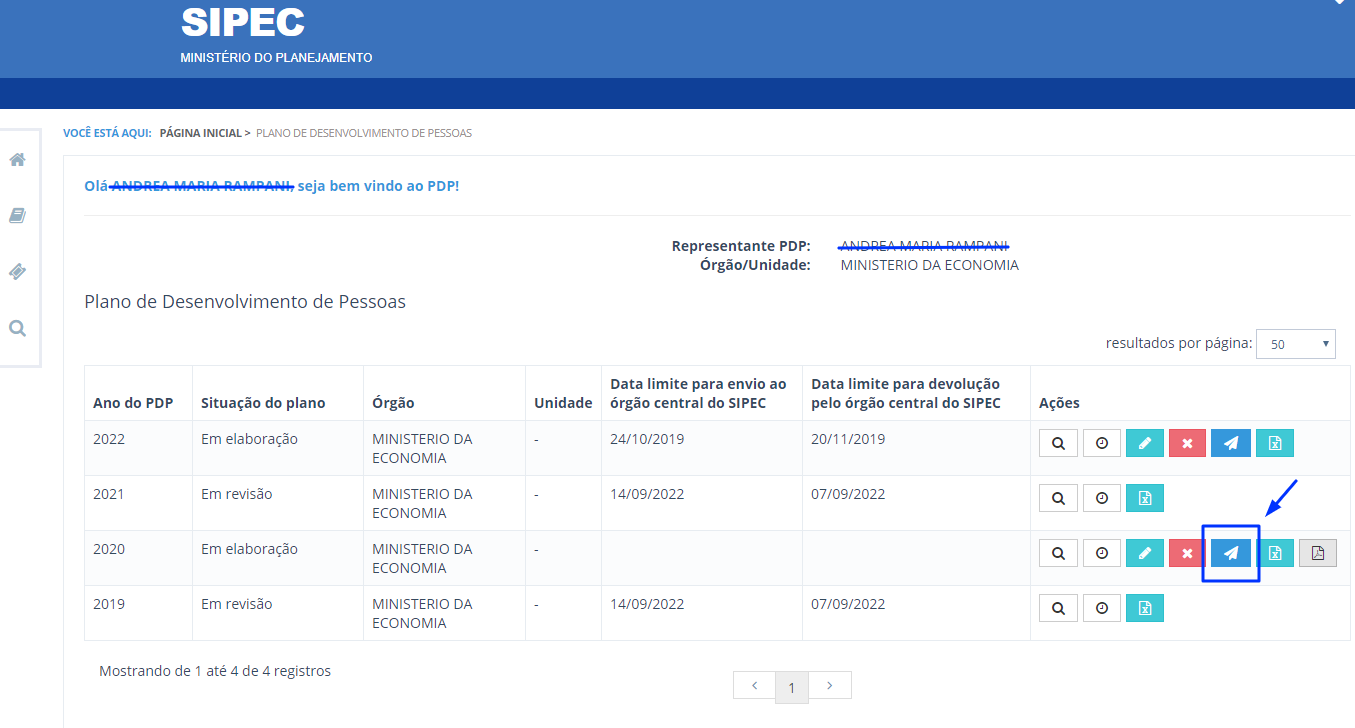 3. O QUE OCORRE APÓS O ENCAMINHAMENTO DO PDP AO ÓRGÃO CENTRAL DE GESTÃO DE PESSOASApós o envio do PDP pelo órgão/entidade, no Sistema SIPEC, a tela de preenchimento ficará assinalada com a situação “Em revisão”.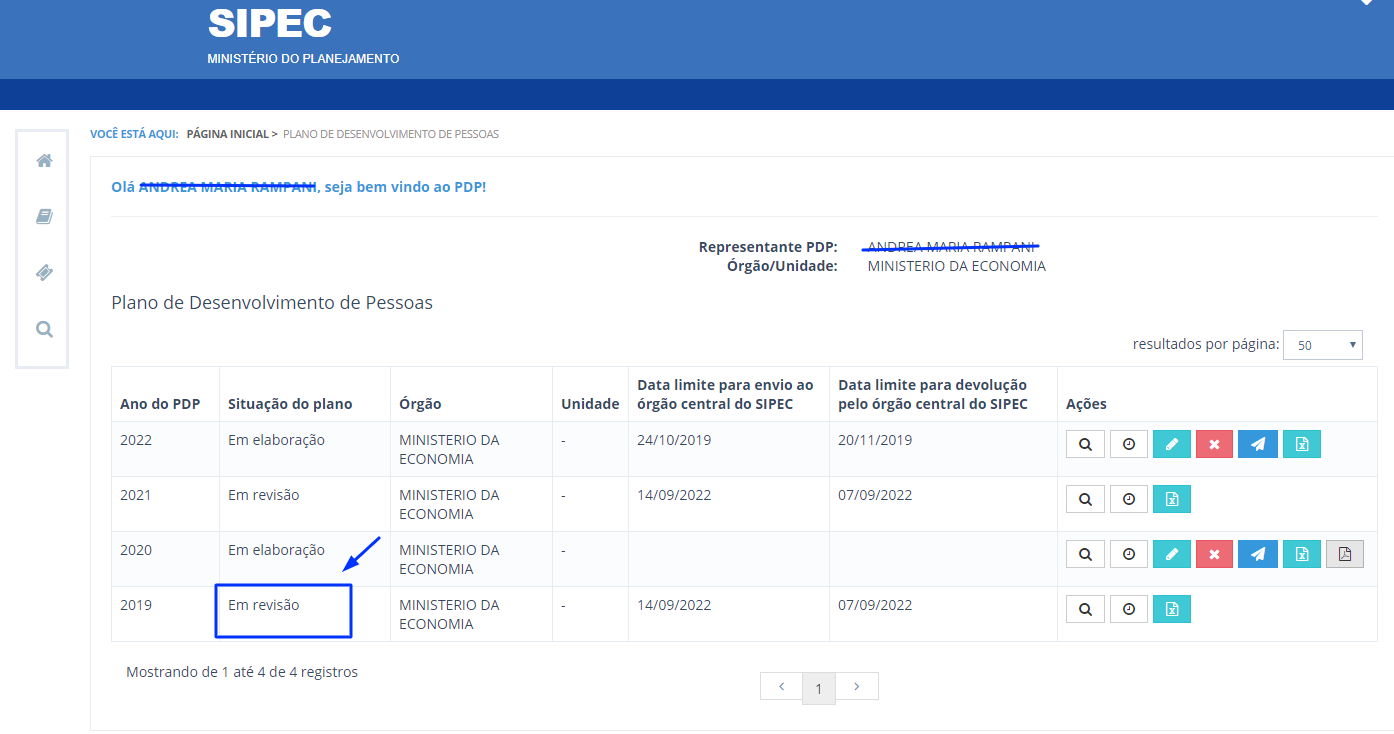 Após a manifestação do órgão central do SIPEC, no Sistema SIPEC, na tela de preenchimento aparecerá um botão para visualização do parecer com as informações que deverão ser observadas pelo órgão/entidade.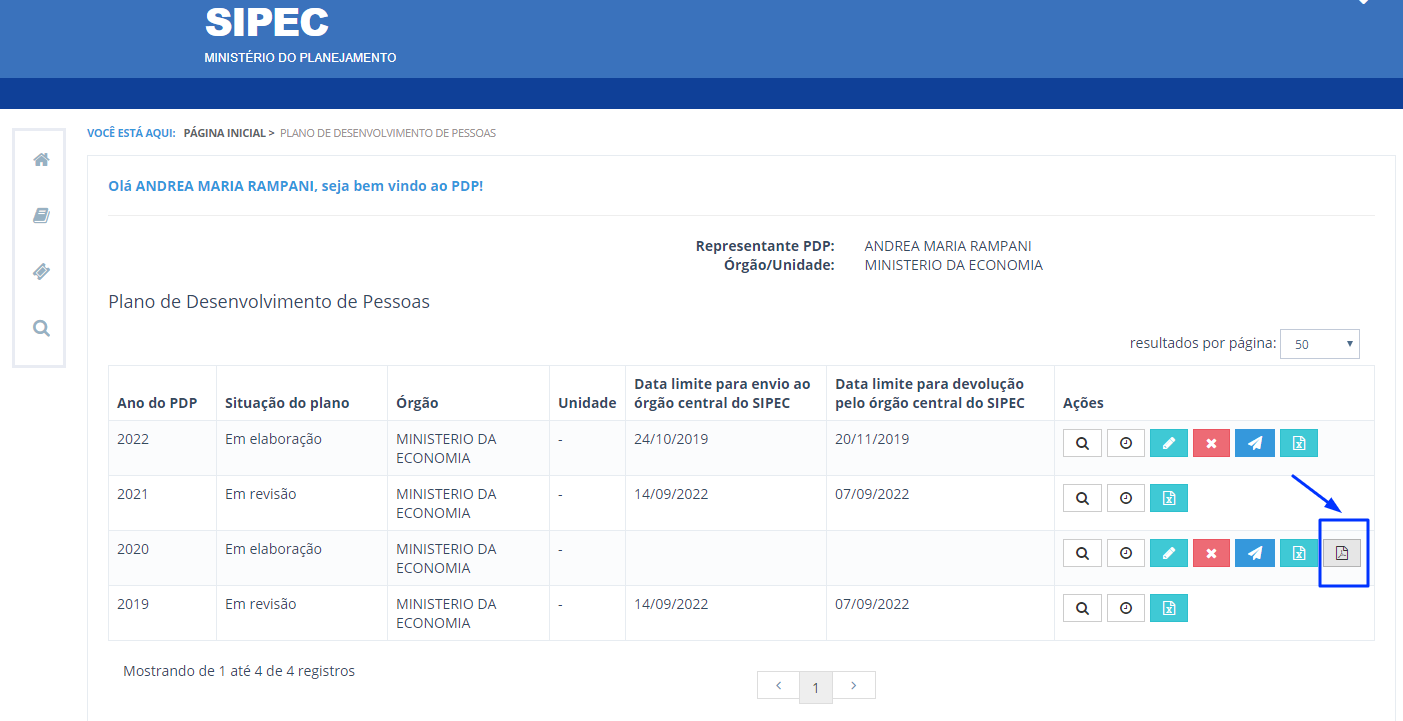 Quais são os prazos do Fluxo do PDP?Para o 1º ano/Transição PDP 2019-2020Para os próximos anosO PDP por ser revisado pelo órgão/entidade, motivadamente, para inclusão, alteração ou exclusão de conteúdo. Para que isto aconteça deve-se observar o seguinte fluxo:EXECUÇÃO, MONITORAMENTO E RELATÓRIO DO PDPApós a devolução pelo órgão central do SIPEC dos PDPs aos órgãos/entidades, cada um desses entes poderá executar as ações de desenvolvimento elencadas.O Sistema SIPEC permite que os órgãos/entidades façam o monitoramento de cada ação de desenvolvimento, no entanto o Guia para utilização dessa parte do sistema será divulgado oportunamente.Da mesma forma, o Relatório Anual do PDP contendo as informações consolidadas da execução das ações de desenvolvimento também serão apresentadas em breve.4. COMO IDENTIFICAR NECESSIDADES DE DESENVOLVIMENTO A SEREM ATENDIDASO propósito desse capítulo é auxiliar o preenchimento do campo <Necessidade a ser atendida> do Sistema SIPEC. Trata-se de campo-chave para a elaboração do Plano de Desenvolvimento de Pessoas, pois é por ele que se inicia o Plano de Desenvolvimento de Pessoas do órgão/entidade. O preenchimento de todos os demais campos depende da redação desse campo. Em metodologias tradicionais, as competências requeridas e as atuais são mapeadas. Posteriormente, com base nas lacunas existentes, programam-se ações de desenvolvimento. Trata-se de um modelo eficaz, mas nem sempre eficiente. Ou seja, conduz aos resultados desejados, mas, habitualmente, demanda elevadíssima carga de trabalho. Por esse motivo, a Secretaria de Gestão e Desempenho de Pessoal desenvolveu um roteiro alternativo, com eficácia similar, mas que demanda consideravelmente menos horas de dedicação.Antes de apresentá-lo, é necessário compreender como deve ser selecionada uma metodologia:estabeleça uma metodologia;estime o esforço necessário até a conclusão;faça um quadro comparativo com outras metodologias;apresente aos gestores o esforço estimado e o resultado almejado, além de vantagens e desvantagens entre as metodologias consideradas;não hesite em simplificar a metodologia caso perceba que os gestores não se sintam compelidos a dedicar o esforço necessário para a metodologia apresentada. 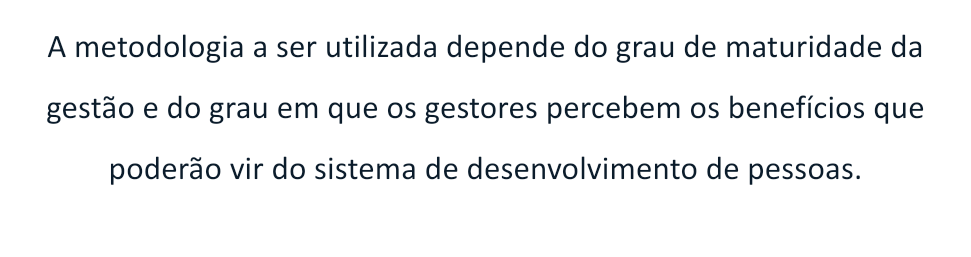 O elemento-chave para a elaboração de um plano de capacitação fundamentado na gestão por competências é a identificação de necessidades de desenvolvimento. Passemos, então, à descrição de quatro diferentes metodologias para essa identificação.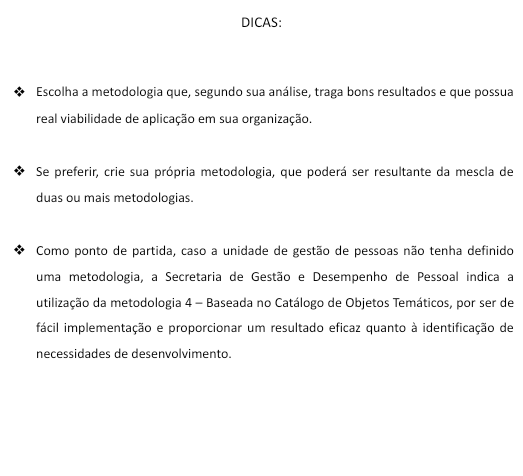 4.1. METODOLOGIA 1 – METODOLOGIA JÁ PRATICADA NO ÓRGÃO OU ENTIDADE 4.2. METODOLOGIA 2 – BASEADA NO GUIA DE GESTÃO DA CAPACITAÇÃO POR COMPETÊNCIASO Guia de Gestão da Capacitação por Competências foi publicado em 2013 pela Secretaria de Gestão Pública do extinto Ministério do Planejamento. 4.3 METODOLOGIA 3 – BASEADA NO REGIMENTO INTERNO4.4 METODOLOGIA 4 – BASEADA NO CATÁLOGO DE OBJETOS TEMÁTICOS4.4.1 O QUE É O CATÁLOGO DE OBJETOS TEMÁTICOS DE ATUAÇÃO?É uma lista de áreas de atuação dos servidores, elaborada para facilitar a identificação de necessidades de desenvolvimento.  O catálogo (ver anexo I) foi elaborado para contemplar, sem exceção, todas as atividades que podem ser desempenhadas por um servidor público federal. Toda capacitação contemplará, portanto, uma ou mais dentre essas áreas. 4.4.2 COMO ELE É ESTRUTURADO?O catálogo é composto por quatro áreas de atuação:•	finalística (políticas públicas)•	gerência•	liderança•	sistemas estruturadoresEm cada área de atuação, são elencados diversos objetos temáticos, que correspondem a temas específicos de atuação. A depender de suas atribuições, um servidor pode atuar em vários objetos temáticos, de uma única ou de mais de uma área de atuação. Por exemplo, um gerente de projeto exerce liderança em sua equipe e pode realizar atividades de um sistema estruturador relacionadas à implementação de uma política pública. A maior parte das atividades operacionais são comuns a distintas organizações, variando-se apenas a forma de execução. Podem, portanto, ser classificadas em um sistema estruturador. Por exemplo: o uso de planilhas eletrônicas é uma atividade relacionada ao sistema estruturador Tecnologia da Informação e Comunicação. Embora tenha sido elaborada para contemplar todas as atividades que um servidor possa executar, a principal finalidade do catálogo de objetos temáticos é servir como lembrete ou orientador. Cada usuário poderá unir objetos temáticos, segregá-los ou redigi-los a seu gosto, lembrando que ele é apenas a base para o que se realmente se deseja: identificar necessidades de desenvolvimento.4.4.3 COMO UTILIZÁ-LO?Acesse o catálogo de objetos temáticos (anexo I). Analise cada um dos objetos temáticos. Assinale aqueles que, em sua avaliação, pelo menos um servidor da unidade precise participar de uma ação de desenvolvimento relacionada ao objeto temático analisado no próximo ciclo anual de desenvolvimento.Especifique a necessidade de desenvolvimento. O anexo II apresenta dezenas de exemplos úteis para se aprender a especificar uma necessidade de desenvolvimento com base em um objeto temático. Cada objeto temático poderá ter uma ou mais necessidades de desenvolvimento associadas.Analise se há excesso ou falta de necessidades de desenvolvimento que precisam ser atendidas no próximo ano. Planeje com cautela: esteja certo de incluir tudo o que for necessário e, ao mesmo tempo, apenas o que for necessário.ANEXO I - CATÁLOGO DE OBJETOS TEMÁTICOSI.1. ÁREA DE ATUAÇÃO FINALÍSTICA (POLÍTICAS PÚBLICAS)Conhecimento técnico sobre os temas específicos da unidade.Conhecimento sobre a implementação prática dos temas específicos da unidade.Habilidade de compreender e comparar contextos da aplicação prática de sistemáticas, fatores determinantes, ambiente, vantagens e desvantagens das soluções, benefícios, externalidades, resultados e impactos.Conhecimento prático sobre como transformar ideias e diretrizes em propostas normativas.Conhecimento técnico sobre como elaborar e analisar atos normativos: PECs, MPs, PLs, Decretos, Portarias, INs, etc.Habilidade de elaboração e análise de atos normativos: PECs, MPs, PLs, Decretos, Portarias e INs.Conhecimento técnico sobre como elaborar e analisar Notas Técnicas e Exposições de Motivos.Habilidade de elaboração e análise de Notas Técnicas e Exposições de Motivos.Formulação de políticas públicas.Implementação de políticas públicas.Monitoramento de políticas públicas.Avaliação de políticas públicas.I.2. ÁREA DE ATUAÇÃO GERENCIALGerenciamento de custos.Gerenciamento do tempo.Gerenciamento de processos.Gerenciamento de pessoas.Gerenciamento da informação e das comunicações.Gerenciamento de partes interessadas.Gerenciamento de aquisições.Gerenciamento do risco.Gerenciamento da qualidade das entregas.Gerenciamento de crises.Visão sistêmica.I.3. ÁREA DE ATUAÇÃO LIDERANÇACondução de Mudanças.Inovação.Autocrítica.Autocontrole.Empatia.Representação Institucional.Comunicação eficaz.Relacionamento interpessoalFlexibilidade.Negociação.Gestão de conflitos.Construção de equipes.Delegação.Desenvolvimento de equipes.Gerenciamento de equipes.Inspirar pessoas.Devolutiva (feedback).Orientação por resultados.Processo decisório.Articulação.I.4. ÁREA DE ATUAÇÃO SISTEMA ESTRUTURADORANEXO II – EXEMPLOS DE USO DO CATÁLOGO DE OBJETOS TEMÁTICOSII.1. ÁREA DE ATUAÇÃO FINALÍSTICA (POLÍTICAS PÚBLICAS)II.2. ÁREA DE ATUAÇÃO GERENCIALII.3. ÁREA DE ATUAÇÃO LIDERANÇAII.4. ÁREA DE ATUAÇÃO – SISTEMA ESTRUTURADORORGANIZAÇÃO E INOVAÇÃO INSTITUCIONALPLANEJAMENTO E ORÇAMENTOSERVIÇOS GERAISDOCUMENTAÇÃO E ARQUIVOCUSTOSTECNOLOGIA DA INFORMAÇÃO E COMUNICAÇÃOANEXO III – EXEMPLOS DE PDP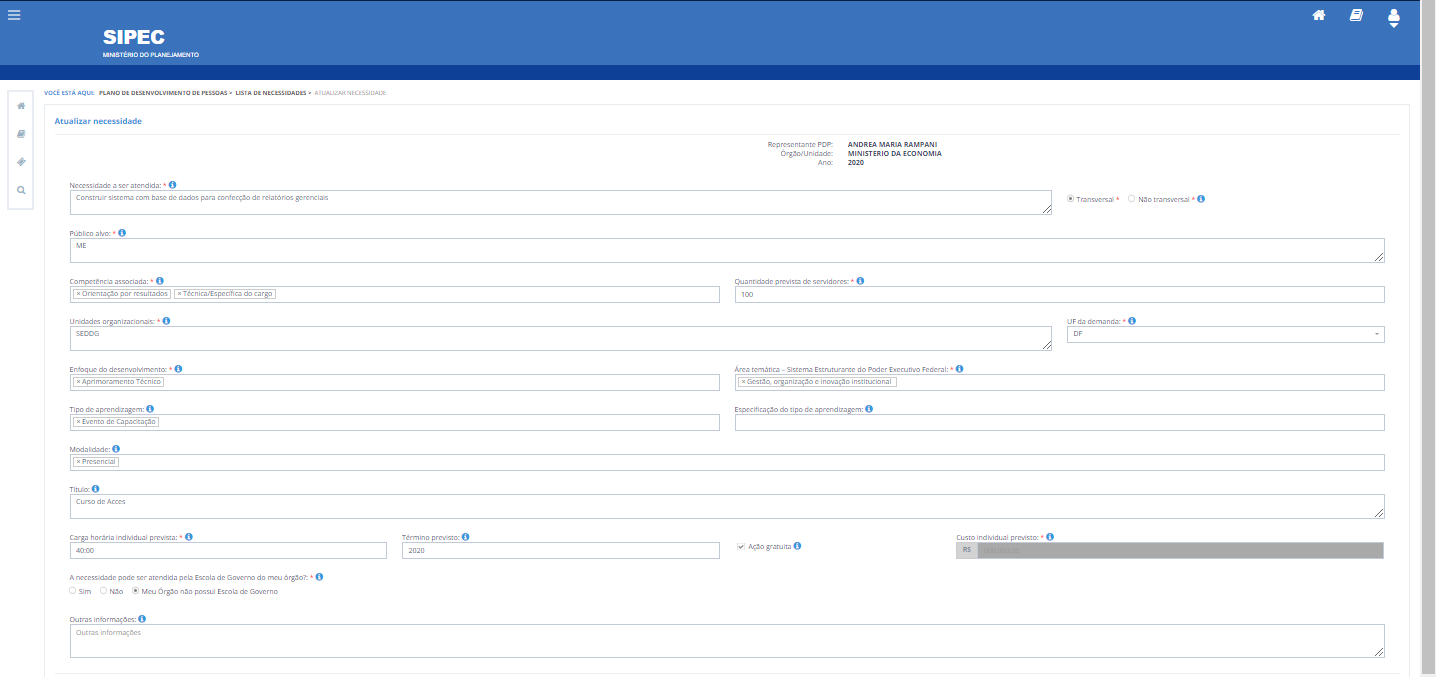 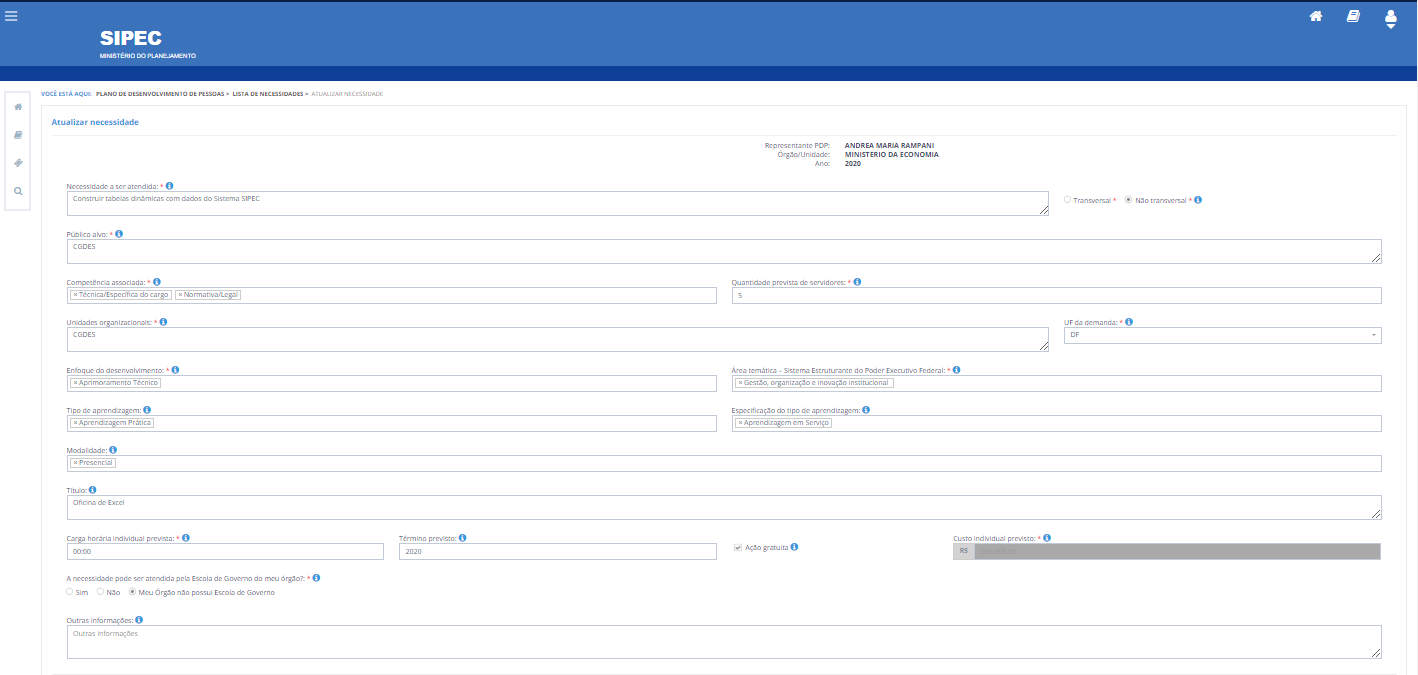 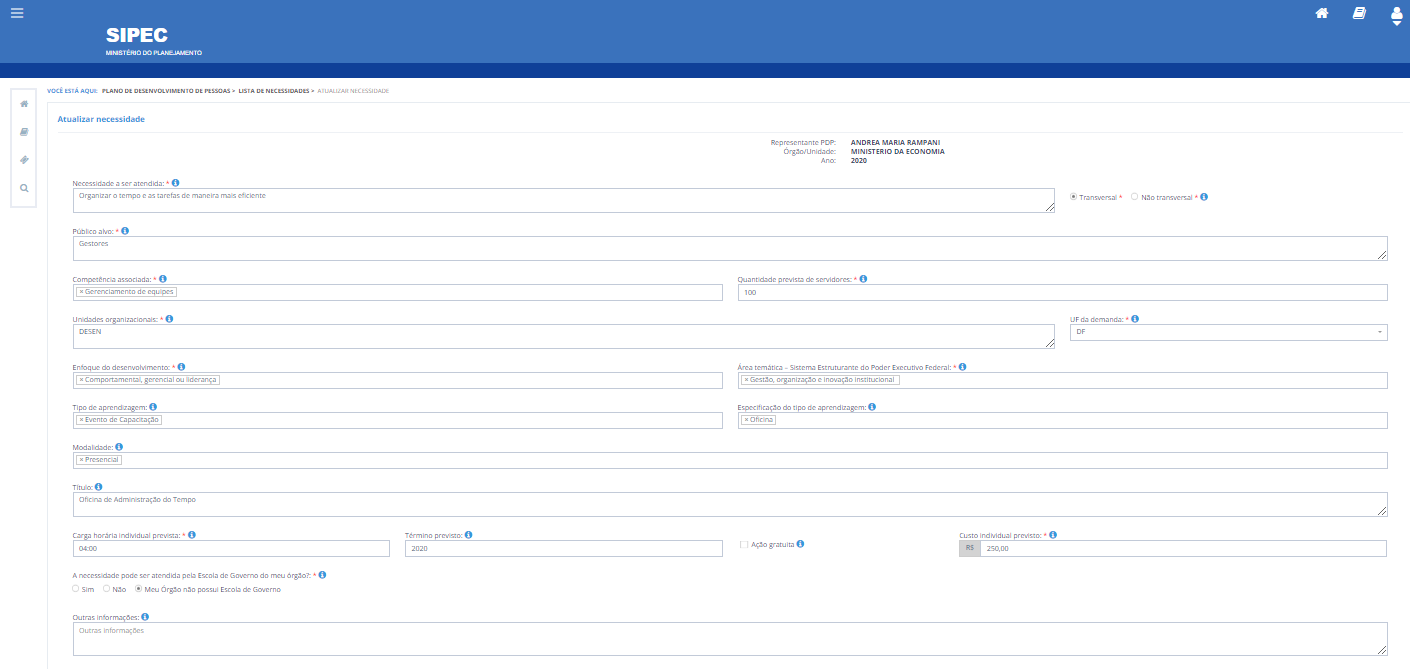 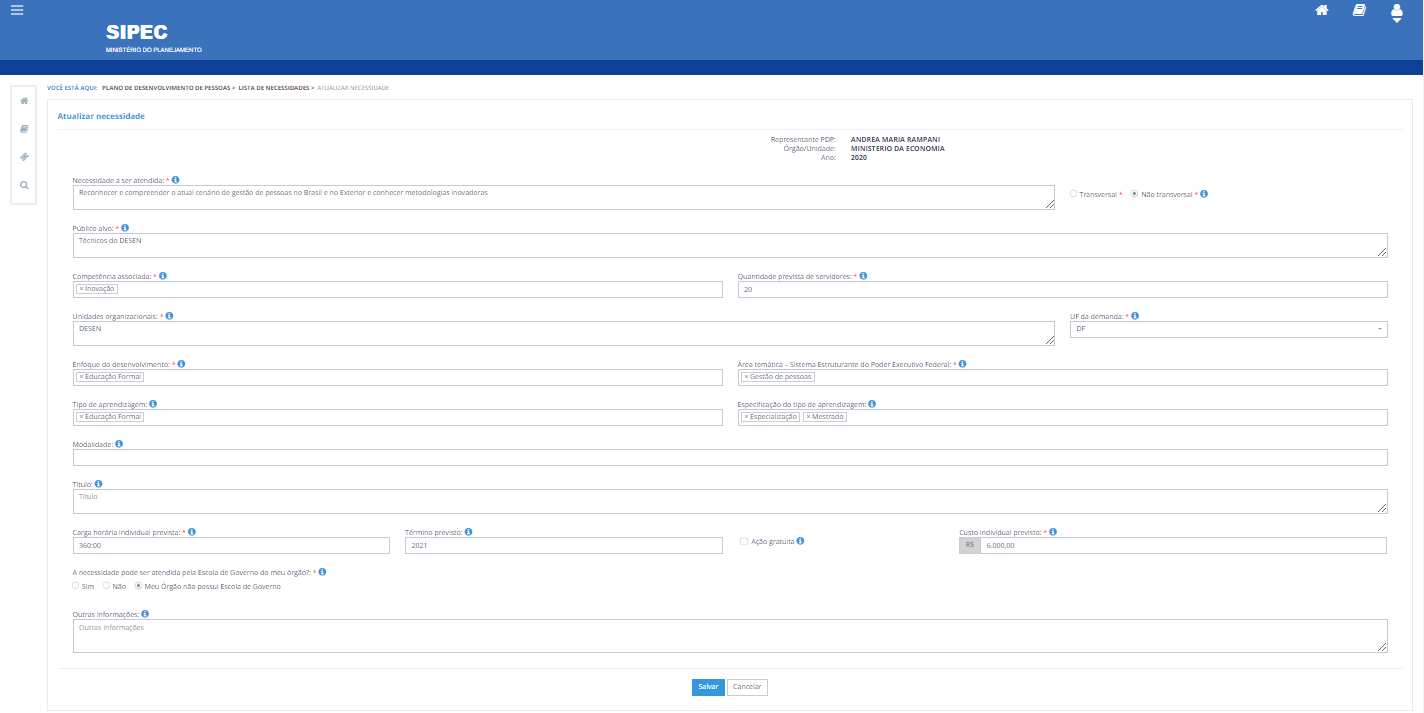 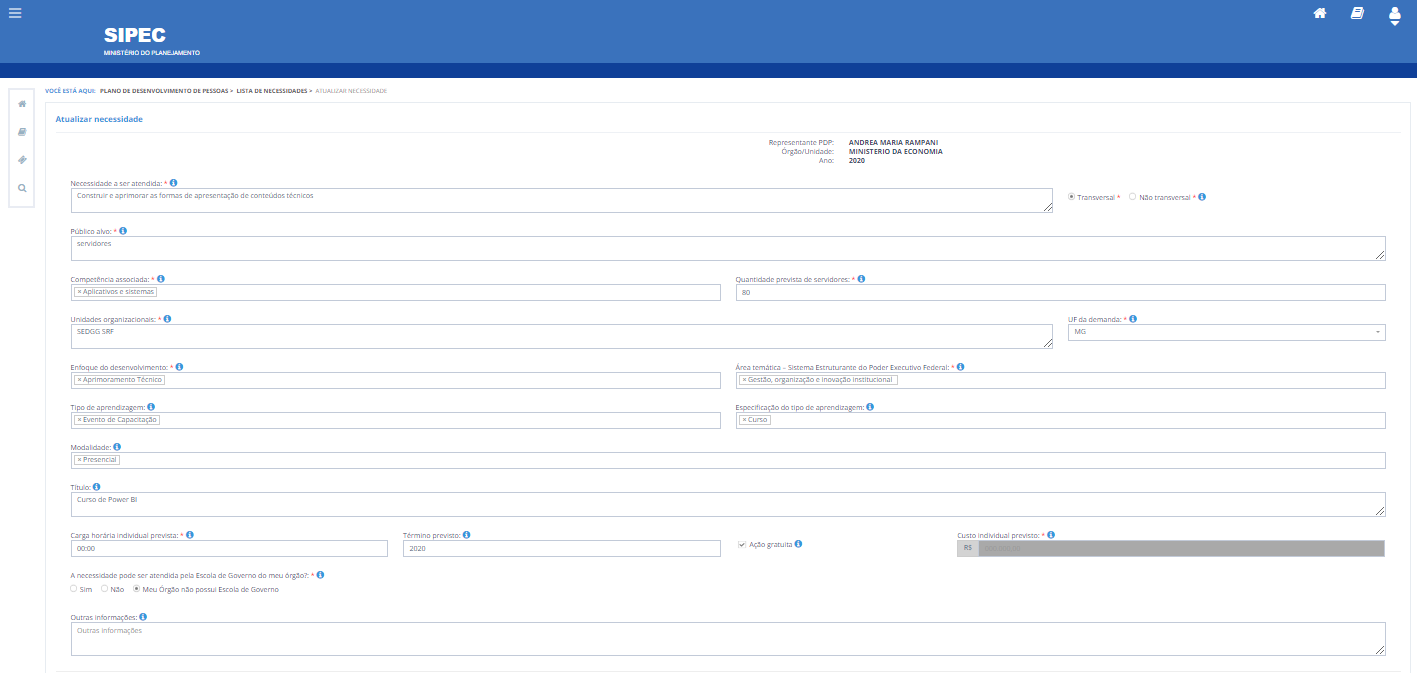 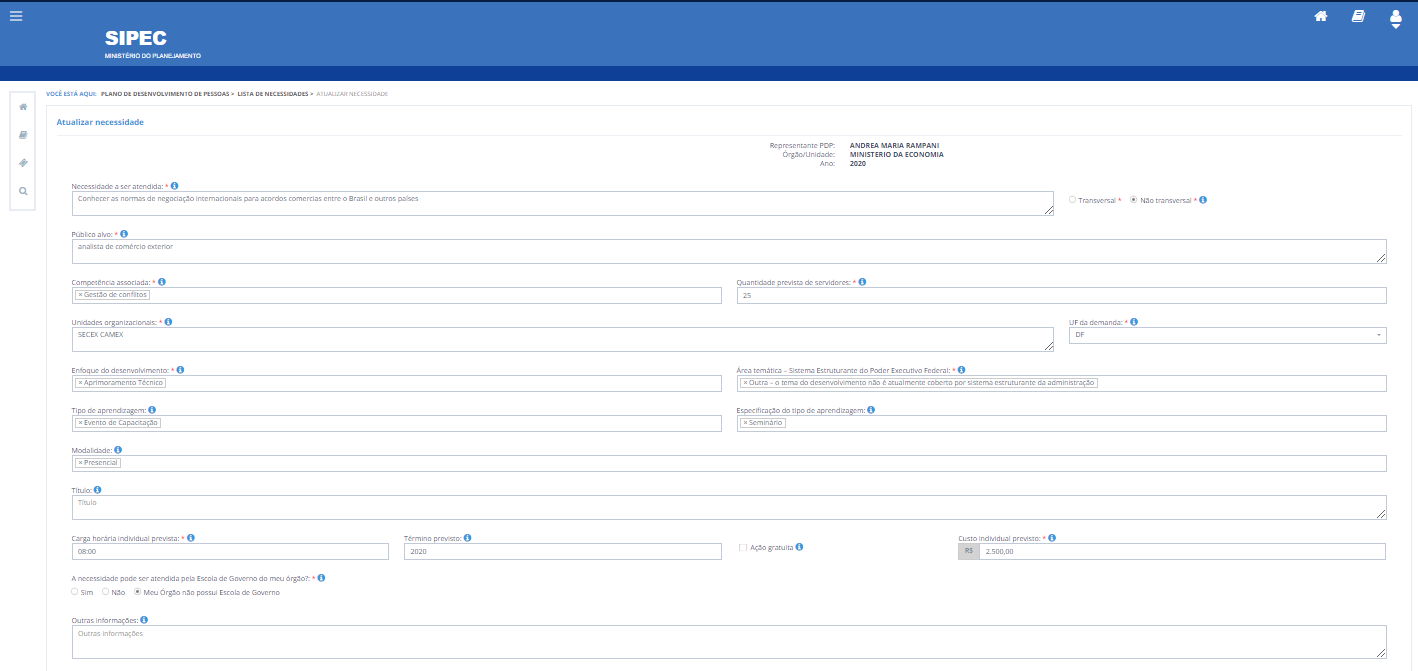 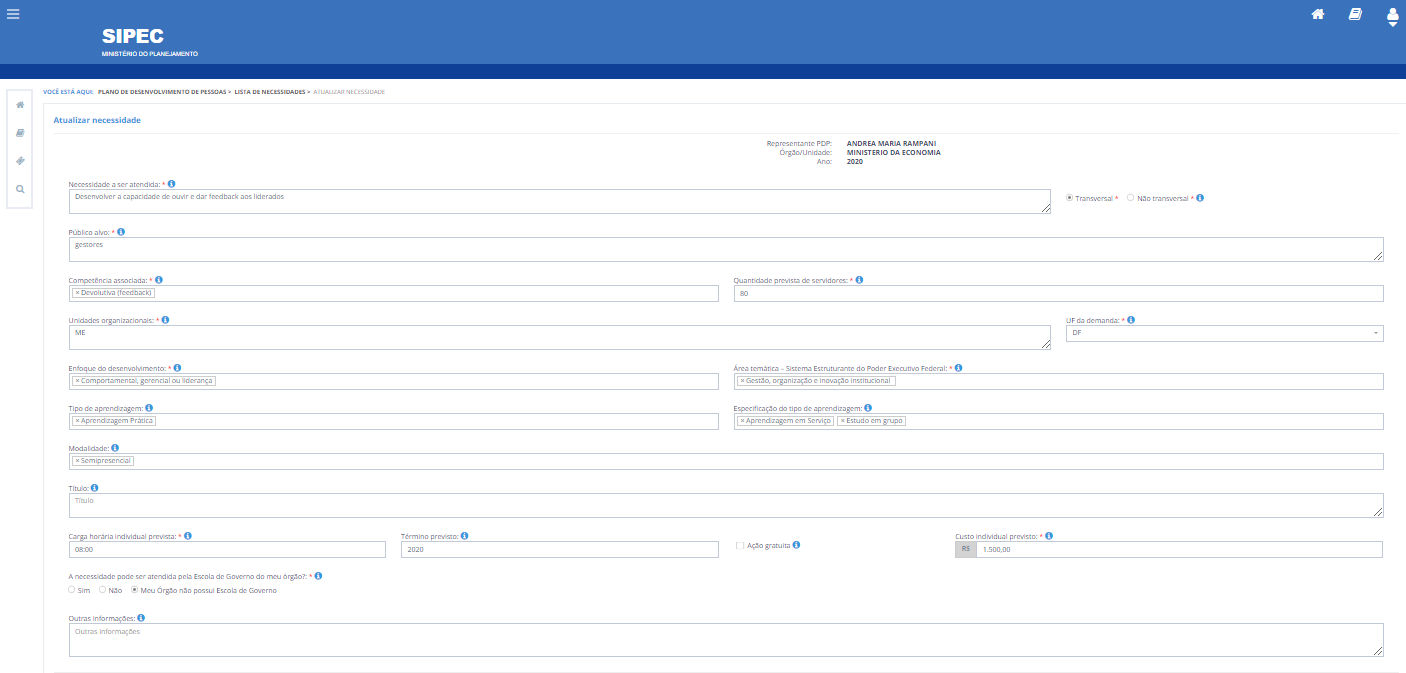 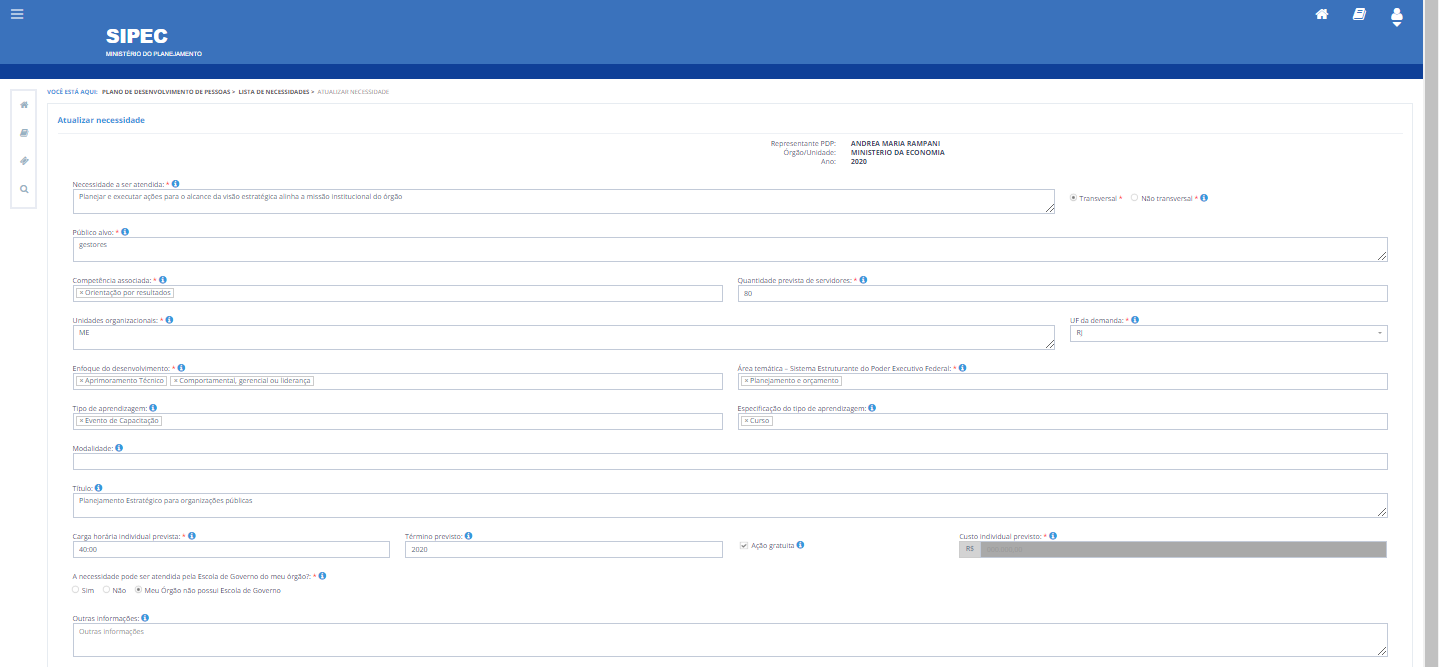 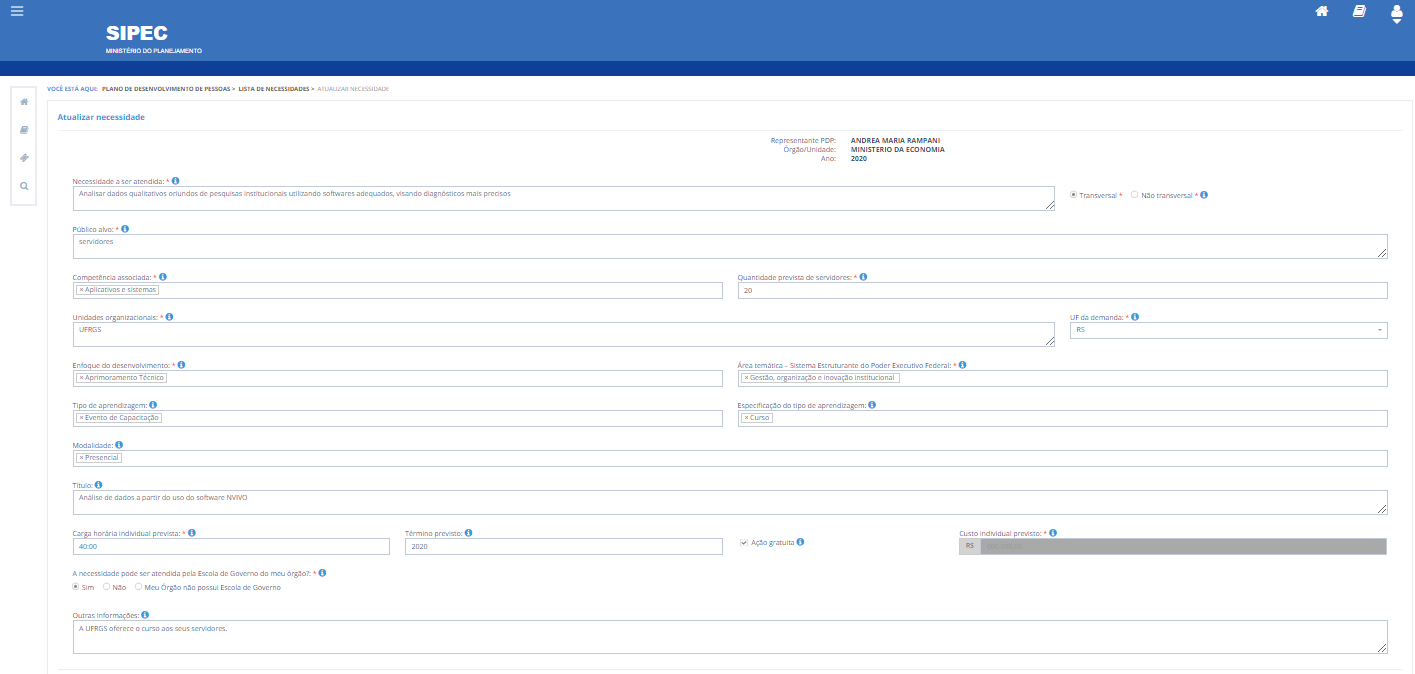 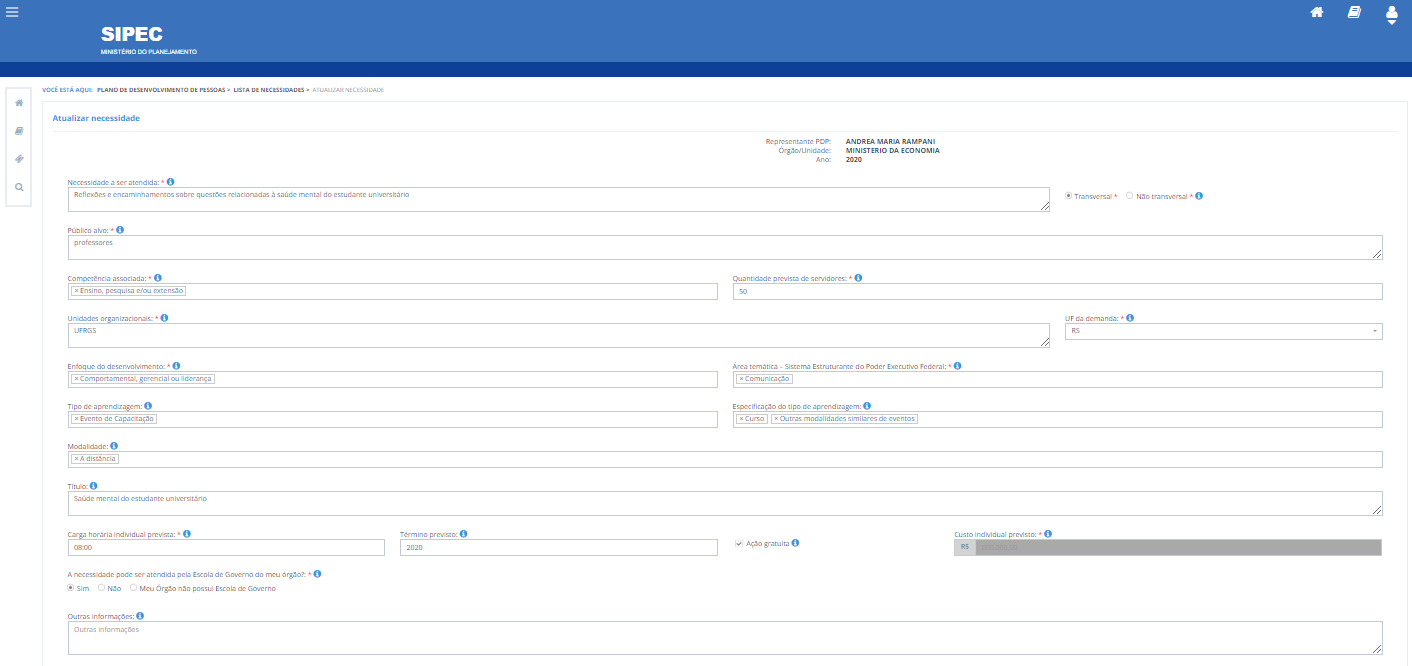 Atores e Etapas do PDPAtores e Etapas do PDPAtores e Etapas do PDPAtores e Etapas do PDPAtores e Etapas do PDPAtores e Etapas do PDPAtores e Etapas do PDPAtores e Etapas do PDPAtores e Etapas do PDP12345678Órgão central do SIPECConsolida as ações de desenvolvimento transversais e encaminha à Enap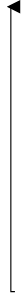 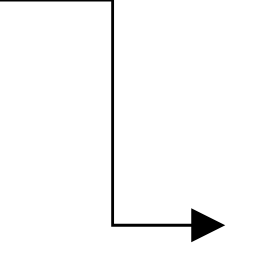 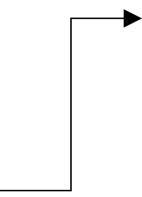 Devolve o PDP para os órgãos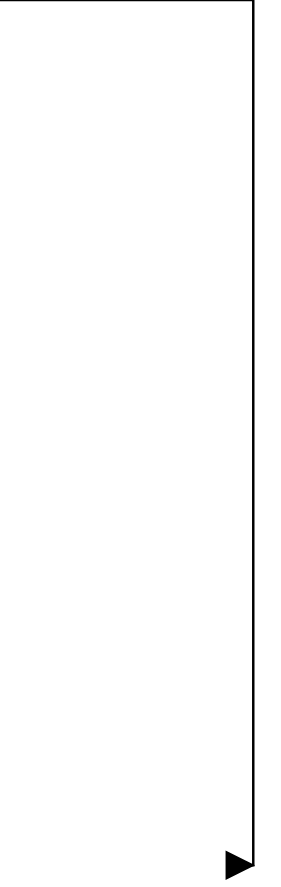 EnapDevolve ao órgão central as ações que serão desenvolvidas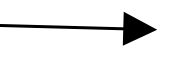 Divulga o cronograma de açõesÓrgão/Entidade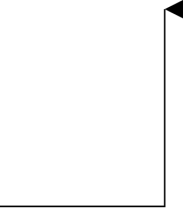 Aprova o PDP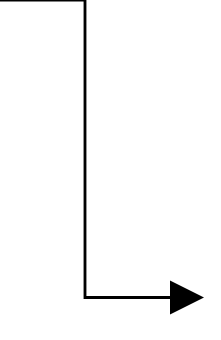 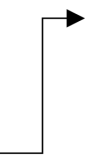 Divulgam a amplamente o PDP e as açõesUnidade de gestão de pessoas do órgão/entidade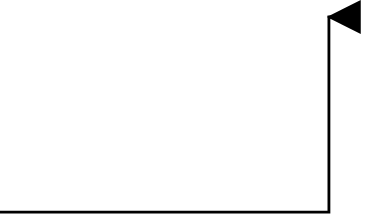 Elaboram o PDP com base nas necessidades de desenvolvimentoEncaminha o PDP ao órgão central do SIPECFazem a revisão do PDP se necessário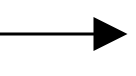 Executam e monitoram o PDPGestoresApresentam as necessidades de desenvolvimento de sua unidade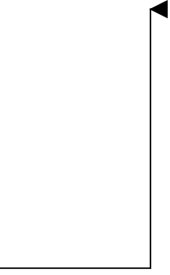 ServidoresApresentam suas necessidades de desenvolvimentoDOCUMENTOS DE BASEEspecífico em cada órgão ou entidadeQUEM CONDUZEspecífico em cada órgão ou entidadeQUEM PARTICIPAEspecífico em cada órgão ou entidadeQUANDO APLICARQuando, após análise, a unidade de gestão de pessoas concluir que a metodologia vigente é a mais adequada em termos de custo – benefício, em relação às demais metodologias.PROCEDIMENTOEspecífico em cada órgão ou entidadeVANTAGENSEspecífico em cada órgão ou entidadeDESVANTAGENSEspecífico em cada órgão ou entidadeDOCUMENTOS DE BASERegimento interno, mapa estratégico, mapeamento de processos, tipologia de competências e outros documentos relacionados à estratégia, à gestão organizacional e à gestão de pessoas.QUEM CONDUZServidores designados da unidade de gestão de pessoasQUEM PARTICIPAServidores designados em cada unidade organizacionalQUANDO APLICARQuando o grau de maturidade em gestão de pessoas do órgão ou entidade for avançado e quando houver recursos disponíveis de pessoal com tempo para executar todas as etapas da metodologia.PROCEDIMENTORealizar as etapas a seguir, sequencialmente, por meio de entrevistas, grupos focais e/ou questionários:Identificação das competências transversais da organização;Identificação das competências setoriais;Identificação de competências individuais requeridas;Avaliação do grau de importância das competências;Avaliação do grau de domínio das competências;Identificação das lacunas individuais de competências;Conversão das lacunas individuais de competências em necessidades de desenvolvimento.A metodologia completa encontra-se descrita no Guia de Gestão da Capacitação por Competências.VANTAGENSÓtimo grau de refinamento das lacunas identificadas de competências.DESVANTAGENSNecessário trabalho adicional de conversão das lacunas identificadas de competências em necessidades de desenvolvimento.Necessário elevado grau de maturidade em gestão de pessoas.Demanda elevada de tempo dos servidores do órgão ou entidade e da unidade de gestão de pessoas.Elevado grau de organização da unidade de gestão de pessoas.DOCUMENTOS DE BASERegimento internoQUEM CONDUZUnidade de gestão de pessoasQUEM PARTICIPAServidores da unidade de gestão de pessoasQUANDO APLICARQuando os gestores confiam na unidade de gestão de pessoas e demonstram não querer dedicar esforço para identificar necessidades de desenvolvimento. PROCEDIMENTOServidores designados da unidade de gestão de pessoas analisam o regimento interno e identificam as competências necessárias, ou o grau de desenvolvimento necessário em cada unidade administrativa.Unidade de gestão de pessoas encaminha arquivo contendo a compilação realizada na etapa anterior para o gestor de cada unidadeGestor de cada unidade assinala os itens da lista cujo desenvolvimento é necessário.VANTAGENSReduzido tempo de dedicação das unidades administrativas.DESVANTAGENSImprecisão decorrente da participação exclusiva de servidores da unidade de gestão de pessoas.SISTEMA ESTRUTURADOROBJETO TEMÁTICOORGANIZAÇÃO E INOVAÇÃO INSTITUCIONALUniformização e integração de ações das unidadesDesenvolvimento de padrões de qualidade e de racionalidadeMelhoria do desempenho institucionalOtimização da utilização dos recursos disponíveis e redução de custos operacionaisGarantia da continuidade dos processos de organização e de inovação institucionalRacionalização de métodos e de processos administrativosPlanejamento, execução e controle das atividades de organização e de inovação institucionalCriação, fusão, reorganização, transferência e extinção de órgãos e entidades Revisão de categoria jurídico-institucional dos órgãos e entidadesRevisão de estrutura regimental e de estatutoDefinição das competências dos órgãos, entidades, unidades administrativas e das atribuições de seus dirigentesRemanejamento de cargos em comissão e funções de confiançaPLANEJAMENTO E ORÇAMENTOElaboração, acompanhamento, monitoramento e avaliação de planos e de programas nacionais e setoriaisElaboração, acompanhamento, monitoramento e avaliação de projetos de lei do plano plurianual e de diretrizes orçamentáriasPlanejamento, execução, acompanhamento, monitoramento e avaliação dos programas, dos projetos e das atividades previstos no PPAManutenção de sistema de informações relacionados a indicadores econômicos e sociaisManutenção de mecanismos para desenvolver previsões e informação estratégica sobre tendências e mudanças no âmbito nacional e internacionalIdentificação, análise e avaliação dos investimentos estratégicos do governo, suas fontes de financiamento e sua articulação com os investimentos privadosRealização de estudos e pesquisas socioeconômicas e análises de políticas públicasEstabelecimento de políticas e diretrizes gerais para a atuação das empresas estataisHarmonização dos orçamentos federais com o plano plurianualDesenvolvimento e aperfeiçoamento do processo orçamentário federalClassificações orçamentáriasConsolidação das informações orçamentárias SERVIÇOS GERAISConstrução, demolição, e manutenção de edifícios públicos e imóveis residenciais e das respectivas instalaçõesContratação de serviços de terceiros para a execução de obras e serviços de construção, reforma, manutenção, demolição, zeladoria e vigilância de edifícios públicos e imóveis funcionaisPadrões e especificações do material para uso do serviço públicoLicitação, contratação, aquisição, recebimento, registro, guarda, requisição, distribuição e utilização de material permanente e de consumoConservação, recuperação, manutenção, inventário, baixa e alienação de material permanente e de consumoAquisição, distribuição, alienação, conservação, guarda, manutenção e utilização de veículos oficiaisLocação de serviços de terceiros no transporte de servidores, material e equipamentoAquisição de passagens nos deslocamentos de servidoresUtilização, reaproveitamento, padronização, reprodução e aquisição de papéis e de formuláriosTransmissão e recepção de comunicações administrativas e de documentaçãoDOCUMENTAÇÃO E ARQUIVOAcesso aos documentos de arquivo e às informações neles contidas, resguardados os aspectos de sigilo e as restrições administrativas ou legaisCoordenação, execução e controle de atividades de gestão de documentos de arquivoNormas relativas à gestão de documentos de arquivoRacionalização e redução de custos operacionais e de armazenagem da documentação arquivísticaPreservação do patrimônio documental arquivísticoPadronização relativa às atividades de produção, classificação, registro, tramitação, arquivamento, preservação, empréstimo, consulta, expedição, avaliação, transferência e recolhimento ou eliminação de documentos de arquivo e ao acesso às informações neles contidasElaboração de código de classificação de documentos de arquivo e acompanhamento de sua aplicaçãoAplicação do código de classificação e da tabela de temporalidade e destinação de documentos de arquivo relativa às atividades-meio Elaboração e aplicação da tabela de temporalidade e destinação de documentos de arquivo relativa às atividades-fimCUSTOSEstabelecimento de critérios e de processos para coleta e produção de informações de custos Apuração dos custos dos projetos e das atividades Ampliação da consistência das informações de custos Sistema de Informações de Custos do Governo FederalProdução de relatórios gerenciais para subsidiar o processo de avaliação dos custos Disseminação das informações de custosEstudos para aprimorar a qualidade dos gastos públicosAuditorias que tenham por objeto os custos dos projetos e das atividadesADMINISTRAÇÃO FINANCEIRAAdministração dos haveres financeiros e mobiliários do Tesouro NacionalElaboração da programação financeira do Tesouro NacionalGerenciamento da Conta Única do Tesouro NacionalSubsídio à formulação da política de financiamento da despesa públicaGestão da dívida pública mobiliária federal e da dívida externa de responsabilidade do Tesouro NacionalControle da dívida decorrente de operações de crédito de responsabilidade, direta e indireta, do Tesouro NacionalAdministração das operações de crédito sob a responsabilidade do Tesouro NacionalManutenção dos compromissos que onerem, direta ou indiretamente, a União junto a entidades ou organismos internacionaisEdição de normas sobre a programação financeira e a execução orçamentária e financeiraAcompanhamento, sistematização e padronização da execução da despesa públicaCONTABILIDADERegistro de atos e fatos relacionados com a administração orçamentária, financeira e patrimonial da UniãoEvidência de operações realizadas e de seus efeitos sobre a estrutura do patrimônio da UniãoEvidência dos recursos dos orçamentos vigentes, das alterações decorrentes de créditos adicionais, das receitas prevista e arrecadada, da despesa empenhada, liquidada e paga à conta desses recursos e as respectivas disponibilidadesEvidência, perante a Fazenda Pública, da situação de todos quantos, de qualquer modo, arrecadem receitas, efetuem despesas, administrem ou guardem bens a ela pertencentes ou confiadosEvidência da situação patrimonial do ente público e suas variaçõesEvidência dos custos dos programas e das unidades da Administração Pública FederalEvidência da aplicação dos recursos da UniãoEvidência da renúncia de receitas GESTÃO DE PESSOASEstruturação da força de trabalhoRecrutamento e seleçãoProvimentoRealização de pagamentoConcessão de auxílios, recompensas e compensaçõesDesenvolvimento de pessoasAtenção à saúdeRelações de trabalhoMonitoramento da vida funcionalMonitoramento de documentos e processos relacionados a gestão de pessoasDesligamento e vacânciaBenefícios previdenciáriosTECNOLOGIA DA INFORMAÇÃO E COMUNICAÇÃOGovernança de tecnologia da informação e comunicação Gestão dos recursos de tecnologia da informação e comunicaçãoPlataformas e serviços de tecnologia da informação e comunicação e governo digitalAquisição e gestão de contratos relativos a produtos e serviços de tecnologia da informação e comunicaçãoElaboração e acompanhamento da execução do orçamento de tecnologia da informação e comunicaçãoGestão da infraestrutura tecnológica da rede compartilhada de comunicaçãoPolíticas e diretrizes de governança de dados Compartilhamento de bases de dados e de informações Segurança da informação e de proteção a dados pessoaisProspecção, desenho e melhorias de arquiteturas, de metodologias, de processos, de aplicações, de plataformas e de bases tecnológicasAtividades referentes à política de software públicoDiretrizes e padrões para a prestação e para a avaliação de serviços públicosSoluções de tecnologia da informação e comunicação com objetivo de melhorar a experiência do usuário na prestação dos serviços públicosCONTROLE INTERNOAvaliação do cumprimento das metas previstas no plano plurianual, da execução dos programas de governo e dos orçamentos da UniãoComprovação da legalidade e avaliação dos resultados, quanto à eficácia e eficiência, da gestão orçamentária, financeira e patrimonial, bem como da aplicação de recursos públicos por entidades de direito privadoControle das operações de crédito, avais e garantias, bem como dos direitos e haveres da UniãoApoio ao controle externo no exercício de sua missão institucionalOUVIDORIARecebimento, análise e resposta às manifestações encaminhadas por usuários de serviços públicosManutenção de sistema para o recebimento, a análise e o atendimento das manifestações recebidas de usuáriosConsolidação das manifestações dos usuários e divulgação de estatísticas, incluindo as indicativas de nível de satisfação dos usuários com os serviços públicos prestadosMediação e conciliação entre o usuário e o órgão ou a entidade públicaAferição do nível de satisfação dos usuários de serviços públicosAdoção de medidas para a prevenção, a correção de falhas e omissões, e para o aprimoramento da prestação de serviços públicosAmpliação da participação do usuário e da sociedade na administração públicaCoordenação ou articulação entre as unidades de ouvidoria CORREIÇÃOProposição de medidas que visem a inibir, a reprimir e a diminuir a prática de faltas ou irregularidades cometidas por servidores contra o patrimônio públicoPadronização ou aprimoramento das atividades relacionadas às atividades de correiçãoInstauração de sindicâncias, procedimentos e processos administrativos disciplinaresExecução dos procedimentos relativos aos processos administrativos disciplinares e sindicânciasGestão e controle técnico das atividades correcionais Supervisão das atividades de correição Realização de ações conjugadas das unidades integrantes do sistema de correiçãoJulgamento dos processos, dos procedimentos e das sindicâncias Consolidação e sistematização de dados relativos aos resultados das sindicâncias e processos administrativos disciplinares, bem como à aplicação das penas respectivasCOMUNICAÇÃOComunicação digitalComunicação públicaPromoçãoPatrocínioPublicidadeRelações com a imprensaRelações públicasÉTICAIntegração dos órgãos, dos programas e das ações relacionadas com a ética públicaImplementação de políticas públicas tendo a transparência e o acesso à informação como instrumentos fundamentais para o exercício de gestão da ética públicaCompatibilização e interação de normas, procedimentos técnicos e de gestão relativos à ética públicaEstabelecimento e efetivação de procedimentos de incentivo e incremento ao desempenho institucional na gestão da ética pública do estado brasileiro Atuação como instância consultiva em matéria de ética públicaSubmissão de medidas para seu aprimoramentoRespostas a dúvidasApuração de condutas em desacordo com as normas OBJETO TEMÁTICONECESSIDADE A SER ATENDIDAConhecimento técnico sobre os temas específicos da unidadeAprimorar o conhecimento técnico sobre o redução do desmatamento de florestas tropicais sobre as mudanças climáticas.Aprimorar o conhecimento técnico sobre o uso de fontes alternativas de energia, incluindo análises de custo-benefício. Conhecimento sobre a implementação prática dos temas específicos da unidadeConhecer experiências internacionais sobre a implementação de legislações restritivas ao desmatamento. Aprender sobre métodos e equipamentos utilizados para otimizar a eficiência energética de usinas de energia eólica. Habilidade de compreender e comparar contextos da aplicação prática de sistemáticas, fatores determinantes, ambiente, vantagens e desvantagens das soluções, benefícios, externalidades, resultados e impactosAprender a comparar a eficiência energética, bem como a realizar análises de custo-benefício de fontes alternativas de energia. Aprender a estimar o impacto sobre a agricultura na hipótese de redução do uso de defensivos agrícolas considerados cancerígenos, como o glifosato. OBJETO TEMÁTICONECESSIDADE A SER ATENDIDAGerenciamento de custosAprimorar a forma de realização da estimativa de custos de projetos. Aprender a utilizar ferramentas informatizadas para a realização do gerenciamento dos custos dos projetos. Gerenciamento do tempoAprimorar a forma de realização da estimativa de tempo necessário para a conclusão de etapas de projeto.Aprender a utilizar ferramentas e técnicas para otimização do uso do tempo e para priorização de atividades. OBJETO TEMÁTICONECESSIDADE A SER ATENDIDACondução de MudançasAprimorar a habilidade de orientar a equipe sobre como as mudanças irão afetar o ambiente de trabalho.Aprimorar a habilidade de manter comportamento assertivo mesmo quando as situações não são favoráveis.InovaçãoAprimorar a habilidade e a atitude de proporcionar ambiente de trabalho aberto à iniciativa, a sugestões e ao diálogo.Aprimorar a habilidade e a atitude de reconhecer os membros da equipe que propõem novas soluções às rotinas estabelecidas e aos desafios organizacionais.OBJETO TEMÁTICONECESSIDADE A SER ATENDIDAUniformização e integração de ações das unidadesAmpliar o conhecimento sobre a experiência de órgãos e entidades em práticas de uniformização de ações de vários órgãos e entidadesDesenvolvimento de padrões de qualidade e de racionalidadeConhecer e utilizar com eficiência e eficácia metodologia para identificação de melhores práticasConhecer e utilizar com eficiência e eficácia metodologia para padronização de processosMelhoria do desempenho institucionalConhecer metodologias para identificação de melhores práticasUtilizar conceitos, metodologias e ferramentas para gestão estratégica de organizaçõesRacionalização de métodos e processos administrativosConhecer metodologias para identificação de melhores práticasConhecer metodologias para padronização e gestão de processosAprender a utilizar ferramenta informatizada para representação gráfica de processosAprender como estabelecer indicadores e como gerir processos com o auxílio de indicadoresRevisão de estrutura regimental e de estatutoAprimorar o conhecimento relacionado às técnicas legislativas de redação de atos normativos.Redigir estruturas regimentais de acordo com as técnicas legislativas vigentes.OBJETO TEMÁTICONECESSIDADE A SER ATENDIDAElaboração, acompanhamento, monitoramento e avaliação de planos e programas nacionais e setoriaisAprender como estabelecer indicadoresAprender como formular políticas públicasAprender como avaliar políticas públicasElaboração, acompanhamento, monitoramento e avaliação de projetos de lei do plano plurianual e de diretrizes orçamentáriasUtilizar de forma eficiente e eficaz o sistema utilizado para registro e monitoramento de programas do PPAIdentificar e descrever o funcionamento do ciclo de gestão do investimento públicoAprender conceitos, princípios e métodos de macroeconomia com o propósito de atuar de forma eficiente e eficaz na avaliação socioeconômica de projetos Planejamento, execução, acompanhamento, monitoramento e avaliação dos programas, projetos e atividades previstos no PPAAprender como estabelecer indicadoresAprender como formular políticas públicasAprender como realizar a avaliação ex ante de políticas públicasAprender como avaliar políticas públicasAprender como avaliar de forma eficiente e eficaz o impacto de programas e políticas sociaisAprimorar a habilidade de avaliar políticas públicas da área social OBJETO TEMÁTICONECESSIDADE A SER ATENDIDAPadrões e especificações do material para uso do serviço públicoAprender a descrever especificações de materiais para uso do serviço públicoAprender a utilizar a ferramenta informatizada XPTO para gestão de materiais de consumoAprender a utilizar com eficiência e eficácia a técnica “ClassMat” de classificação de materiais de consumoLicitação, contratação, aquisição, recebimento, registro, guarda, requisição, distribuição e utilização de material permanente e de consumoElaborar de forma eficiente e eficaz de termos de referência para a aquisição de materiais permanentes e de consumoUsar de forma eficiente e eficaz do Painel de Compras Públicas, incluindo a realização de pesquisasAprimorar a forma de atender ao públicoConservação, recuperação, manutenção, inventário, baixa e alienação de material permanente e de consumoAmpliar o conhecimento sobre a legislação relacionada a inventário de material permanenteUtilizar de forma eficaz metodologia para identificação de melhores práticas (benchmarking)OBJETO TEMÁTICONECESSIDADE A SER ATENDIDAAcesso aos documentos de arquivo e às informações neles contidas, resguardados os aspectos de sigilo e as restrições administrativas ou legaisAprender os principais conceitos dos normativos sobre transparência e Lei de Acesso à InformaçãoNormas relativas à gestão de documentos de arquivoAprender os principais conceitos inseridos nas normas relativas à gestão de documentos de arquivoUtilizar com eficiência e eficácia as normas relativas à gestão de documentos de arquivoRacionalização e redução de custos operacionais e de armazenagem da documentação arquivísticaConhecer em profundidade casos práticos de redução de custos de armazenamento de documentoElaboração de código de classificação de documentos de arquivo e acompanhamento de sua aplicaçãoConstruir metodologia de elaboração de tabela de classificação de área-fimAprender casos práticos de aplicação de tabelas de classificação de área-fimOBJETO TEMÁTICONECESSIDADE A SER ATENDIDAApuração dos custos dos projetos e atividadesAprendizado de técnicas de apuração de custos de projetosAmpliação da consistência das informações de custosConhecimento sobre as práticas realizadas na administração pública para ampliação da consistência das informações de custosSistema de Informações de Custos do Governo FederalUtilização eficiente e eficaz do módulo de inserção de informações do Sistema de Informações de Custos do Governo FederalUtilização eficiente e eficaz do módulo de gestão de informações do Sistema de Informações de Custos do Governo FederalAprendizado sobre o gerenciamento de projetos com o uso de metodologia ágil.OBJETO TEMÁTICONECESSIDADE A SER ATENDIDAPlataformas e serviços de tecnologia da informação e comunicação e governo digitalMelhorar apresentações gerenciais em Power Point.Utilizar de forma eficiente e eficaz recursos avançados do excel, como tabela dinâmica.